ANEXO 2 – PROCEDIMENTO DE INSCRIÇÃOA inscrição realiza-se em duas etapas distintas. A primeira engloba o cadastramento ou atualização do cadastro on-line, já a segunda etapa engloba o preenchimento do formulário on-line.ETAPA 1: Cadastramento ou atualização do cadastro on-line:Acessar o SisFAPERJ através do seguinte endereço eletrônico: https://sisfaperj.faperj.br/sisfaperj;Clicar em "Meu Cadastro";Preencher os dados e GRAVAR.COORDENADOR DE PROGRAMA DE PÓS-GRADUAÇÃOPossuir o perfil de Coordenador de Programa de Pós-graduação no SisFAPERJ;Coordenadores que não tiverem tal perfil no SisFAPERJ deverão solicitá-lo, por meio do e-mail central.atendimento@faperj.br, com documento comprobatório;O item para solicitações nesta Chamada somente será visto pelo usuário que estiver credenciado como COORDENADOR DE PROGRAMA no sistema SisFAPERJ.ORIENTADORPossuir Grau de Doutor, e atualizar essa informação no cadastro do SisFAPERJ (preencher o campo “MAIOR FORMAÇÃO OBTIDA” dentro da aba >>> Meu Cadastro).ALUNOAtualizar o cadastro no SisFAPERJ;Ter como vínculo a mesma instituição do Programa de Pós-graduação;Alterar no menu “Meu Cadastro”, na aba “Escolaridade”, tópico “Maior Formação Obtida”, “Graduação” (para mestrado), ou “Mestrado” (para doutorado).ETAPA 2: Preenchimento do formulário on-line:COORDENADOR DE CURSO DE PÓS-GRADUAÇÃOOs próximos passos deverão ser repetidos pelo COORDENADOR PARA CADA pedido de Bolsa Nota 10 - Mestrado ou Doutorado dentro do período de inscrição da Chamada. A utilização das cotas de bolsa pelo Programa de Pós-graduação será feita da seguinte maneira:Acessar o menu "Meu SisFAPERJ";Dentro do Sistema SisFAPERJ, no menu SOLICITAR FOMENTO, seguir os seguintes passos:Escolher a Chamada no devido período entre:Chamada - Bolsa Nota 10 – Mestrado – 2020Chamada - Bolsa Nota 10 – Doutorado – 2020Verificar os termos do contrato;Clicar em “Prosseguir”;Clicar em SUBMETER PROJETO para prosseguir;Entre com as informações solicitadas para indicação de bolsista: Matrícula do SisFAPERJ do Bolsista;Matrícula do SisFAPERJ Orientador;Data de entrada do aluno no curso.Clicar em PROSSEGUIR;Preencher o formulário on-line de pedido com as informações requeridas: Unidade; subárea; especialidade e justificativa de escolha do Bolsista;Clicar em Gravar;O pedido aparecerá na pasta Meu SisFAPERJ >>> “Minhas Solicitações” com status Elaboração de Plano de Projeto ;O Pedido será enviado automaticamente ao Bolsista para o preenchimento dos dados do projeto.BOLSISTADepois de ser indicado pelo COORDENADOR DO PROGRAMA, o ALUNO deverá seguir os passos abaixo:Clicar no pedido de bolsa com o status - Elaboração de Plano Projeto;Na tela seguinte, inserir com todas as informações requeridas sobre o projeto;Preencher todos os campos do formulário online;Anexar os seguintes documentos:Projeto da Dissertação ou Tese;Cronograma;Histórico escolar do curso no qual está matriculado, atualizado e assinado pela Coordenação do PPG;Declaração de que o pós-graduando não tem vínculo empregatício (ANEXO 3);Até o seu envio ao orientador, a solicitação poderá ter seu preenchimento salvo quantas vezes for necessário, podendo ser acessada sempre a partir do menu "Meu SisFAPERJ";Depois de todos os documentos terem sido anexados e todos os campos preenchidos, o ALUNO poderá fazer o envio do pedido para o ORIENTADOR, clicando no botão “Enviar para Orientador”;O pedido irá aparecer no Meu SisFAPERJ com status Avaliação do Orientador.ORIENTADORO Orientador deverá receber um aviso para conferir os dados de pedido de bolsa e deve entrar no sistema SisFAPERJ para dar continuidade à solicitação, seguindo os passos descritos abaixo:O ORIENTADOR deverá verificar se o ALUNO preencheu corretamente todos os campos e se anexou todos os documentos necessários. Se estiver tudo correto, o ORIENTADOR deve clicar em “Enviar para Coordenador”. Caso constate algum problema, o pedido poderá ser devolvido ao ALUNO para a devida correção.Dentro do Sistema SisFAPERJ, no menu Meu SisFAPERJ>>> o Orientador deve obedecer os passos:Clicar no pedido de bolsa Conferir os dados preenchidos pelo bolsistaAbrir e conferir os documentos anexadosCaso esteja OK  VALIDARCaso seja necessário fazer correções  Clicar em VOLTAR PARA BOLSISTAO pedido irá aparecer no “Meu SisFAPERJ” com o status “Elaboração de Projeto”Neste caso o Bolsista deve voltar a abrir o projeto e enviar de novo para validação pelo Orientador (volta ao item 2.2) COORDENADOR DO CURSOO pedido irá aparecer no Meu SisFAPERJ com status Ag. Envio pelo CoordenadorO COORDENADOR DO PROGRAMA DE PÓS-GRADUAÇÃO deverá anexar os seguintes documentos:Carta da Coordenação (com assinatura e carimbo do Coordenador e/ou do Vice-Coordenador do Programa de Pós-graduação), contendo obrigatoriamente os seguintes itens:Indicação dos nomes dos alunos aprovados para cada modalidade (mestrado e/ou doutorado) com a respectiva classificação (conforme ANEXO I);Indicação dos membros da Comissão de Avaliação;Informar a data de ingresso oficial no Programa de Pós-graduaçao de cada aluno indicado.Cópia do documento da Capes comprobatório do nível e do Conceito final atribuídos ao curso atualizado (retirado do sítio eletrônico da Capes);É possível, se necessário, devolver o pedido ao ALUNO, para eventual correção de algum campo ou, após a devida verificação, enviar para a FAPERJ. Para fazer o envio definitivo do pedido, o COORDENADOR DO PROGRAMA deve clicar no botão "Enviar para FAPERJ". Após o envio definitivo da proposta, não haverá possibilidade de alteração ou substituição de seu conteúdo;IMPORTANTEUma vez enviado, não será mais permitida a alteração dos dados do pedido; o pedido, encaminhado para avaliação interna, deverá aguardar o resultado final.APÓS O ENVIOO pedido constará "EM VERIFICAÇÃO" (vide menu "Meu SisFAPERJ");O solicitante receberá um e-mail com a confirmação do recebimento e o respectivo número de protocolo;O Formulário de Inscrição é gerado automaticamente, após o envio on-line "Meu SisFAPERJ" (disponível no botão “imprimir”); Somente os proponentes que tiverem propostas aprovadas nesta Chamada deverão entregar à FAPERJ uma cópia impressa desse formulário com as devidas assinaturas e carimbos requeridos, em data a ser oportunamente comunicada, após a divulgação dos resultados finais.CANCELAMENTO DE PEDIDOO Cancelamento de pedido deve ser solicitado à Central de Atendimento pelo e-mail: central.atendimento@faperj.brUma vez um pedido CANCELADO, ele não pode ser reativadoFINALIZAÇÃO DO PROCESSO - OUTORGAEm caso de aprovação:O pedido aparecerá no “Meu SisFAPERJ” como “Em deliberação”Conforme descrito na Chamada, junto com o Termo de Outorga assinado (Contrato), deverão ser entregues alguns documentos em papel para constituir o processo a ser arquivado na FAPERJ (vide descrição detalhada na Chamada).FINALIZAÇÃO DO PROCESSO - REPROVAÇÃOO pedido aparecerá no “Meu SisFAPERJ” como Negado.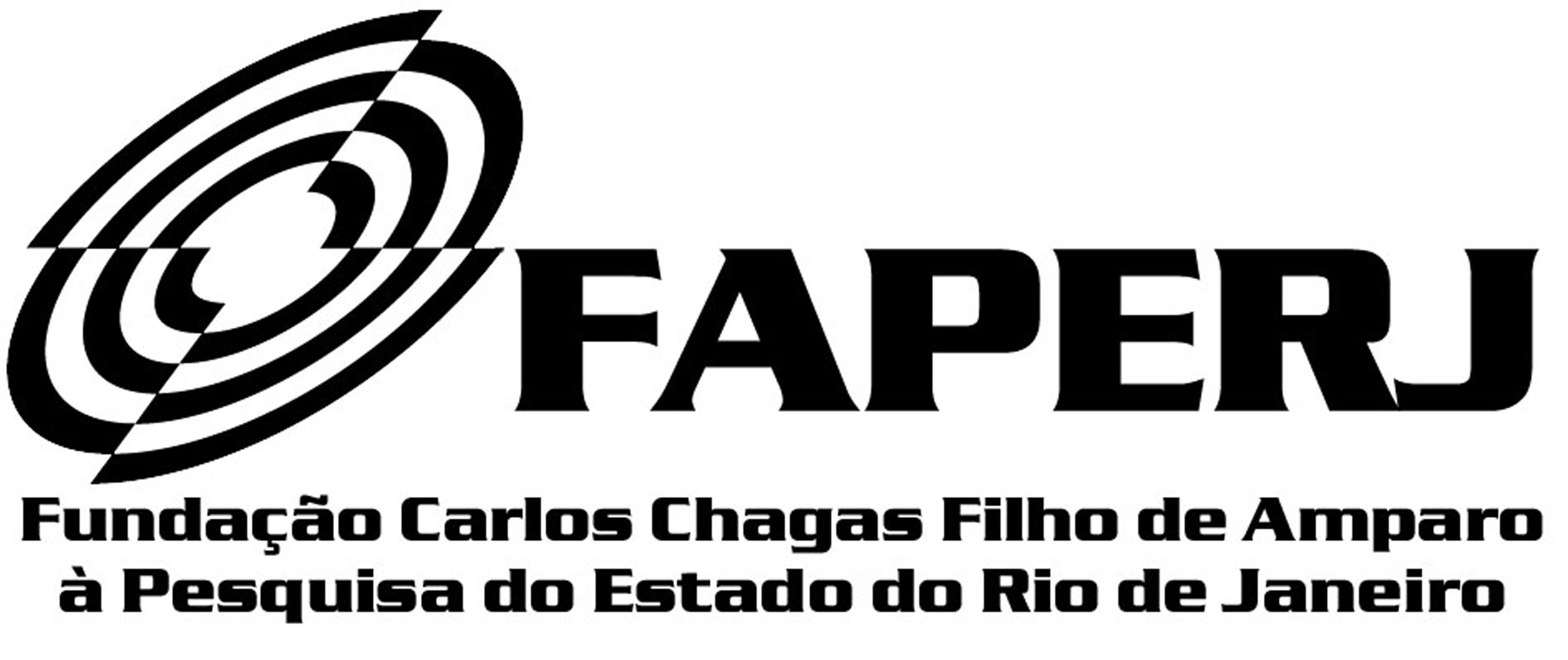 Fundação Carlos Chagas Filho de Amparo à Pesquisa do Estado do Rio de Janeiro – FAPERJANEXO 2